Bogdaniec, 09.08.2019Zapytanie ofertowe zgodnie z procedurą rozeznania rynkuNr SA.270.194.2019  z dnia 09.08.2019pn.  „Monitoring fitosocjologiczny” w ramach zadania pn. „Restytucja siedlisk nieleśnych w Nadleśnictwie Bogdaniec i Kłodawa” do  projektu nr POIS.02.04.00-00-0042/16 Obszary Natura 2000 szansą wzbogacenia różnorodności biologicznej Puszczy Gorzowskiej.I.  DANE  ZAMAWIAJĄCEGO	Nadleśnictwo Bogdaniec ul. Leśna 17,  66-450 Bogdaniec nip 599-000-48-72 Tel.: 95 7284350 Fax: 95 7284350 w.103 e-mail bogdaniec@szczecin.lasy.gov.plII.  TRYB UDZIELANIA ZAMÓWIENIA: Zamówienie będzie udzielone w trybie zapytania ofertowego, z wyłączeniem przepisów ustawy Prawo Zamówień Publicznych. Zamówienie jest realizowane zgodnie z procedurą rozeznania rynku w rozumieniu Wytycznych w zakresie kwalifikowania wydatków w ramach Europejskiego Funduszu Rozwoju Regionalnego, Europejskiego Funduszu Społecznego oraz Funduszu Spójności na lata 2014-2020. Zapytanie zostało zamieszczone na stronie: www.bogdaniec.szczecin.lasy.gov.pl/ogłoszenia oraz  wysłane do  czterech wykonawców. Zapytanie ofertowe prowadzone jest na podstawie przepisów Zarządzenia Nr 21/2019   Nadleśniczego Nadleśnictwa Bogdaniec z dnia 13.03.2019 r.III.  PRZEDMIOT ZAMOWIENIA– Monitoring fitosocjologicznyZn. spr. SA.270.194.2019Kod CPV: 90711500-9Szczegółowy opis przedmiotu zamówienia: Przedmiotem zamówienia jest przeprowadzenie monitoringu fitosocjologicznego na terenach na których zostanie wykonany zabieg usunięcia gatunków lekkonasiennych. Celem przeprowadzenia monitoringu jest ocena wpływu wykonanego zabiegu na stan torfowisk.Przeprowadzenie monitoringu fitosocjologicznego w oparciu o metodykę zawartą w instrukcji załącznik nr 1Opracowanie wyników badań.   IV.  TERMIN I MIEJSCE WYKONANIA ZAMÓWIENIA I etap:  wykonanie monitoringu fitosocjologicznego do 15 września 2019r. oraz  opracowanie wyników do 15.11.2019 r.II etap: powtórne wykonanie monitoringu do 15.09.2020r. opracowanie wyników wraz z podsumowaniem dla lat 2019-2020 do 15.11.2020r.V.  WARUNKI UDZIAŁU W POSTĘPOWANIU:O udzielenie zamówienia mogą ubiegać się Wykonawcy, którzy posiadają niezbędną wiedzę i doświadczenie.Zamówienie powinno być wykonane przez osobę, (osoby) specjalistów  posiadających wiedzę przyrodniczą w rozpoznawaniu gatunków roślinnych, posiadających wykształcenie wyższe przyrodnicze oraz uprawnienia do wykonywania monitoringu przyrodniczego.Na potwierdzenie spełnienia w/w wymogów przed podpisaniem umowy Zamawiający wymaga od Wykonawcy  przedłożenia dyplomu ukończenia studiów  o kierunku przyrodniczym lub leśnym oraz przedłożenie kserokopii uprawnień do wykonywania monitoringu przyrodniczego.Wykonawca może powierzyć wykonanie części zamówienia podwykonawcy. Wyżej wymienione informacje należy określić w druku oferty cenowej, stanowiącej załącznik nr 2 do zaproszenia. Ocena spełnienia w/w warunków zostanie dokonana na podstawie przedłożonych przez wykonawców dokumentów o których mowa w pkt. V według formuły spełnia/nie spełnia. Zamawiający wykluczy z postępowania Wykonawców, którzy nie spełniają warunków udziału w postępowaniu. VI.  KRYTERIA OCENY OFERTNajkorzystniejsza oferta zostanie wybrana  spośród ofert nie podlegających odrzuceniu. Przedmiotem oceny będzie cena brutto zaoferowana za całość przedmiotu zamówienia. Przez cenę brutto należy rozumieć cenę skalkulowaną zgodnie z ust. 4 i 5  poniżej (pkt VI).Kryterium  – cena ofertowa- 100%.Oferta z najniższą zaoferowaną ceną brutto za wykonanie przedmiotu zamówienia 100 pkt. Pozostałe oferty otrzymają punkty zgodnie z wyliczeniem wg wzoru:Najniższa cena oferowana brutto za przedmiot zamówienia_______________________________________________ x 100= ilość pkt.Oferowana cena brutto badanej oferty za przedmiot zamówieniaCena oferty jest ceną łączną za wykonanie całego przedmiotu zamówienia, która obejmuje wszystkie koszty i składniki związane z realizacją całego przedmiotu zamówienia, w tym ryzyko Wykonawcy z tytułu oszacowania wszelkich kosztów związanych z realizacją przedmiotu zamówienia, a także oddziaływaniem czynników mających lub mogących mieć wpływ na koszty. W cenie oferty powinny zostać uwzględnione wszelkie składniki cenotwórcze.Cena oferty jest ceną ryczałtową w znaczeniu i ze skutkami określonymi w art. 632 Kodeksu cywilnego.Wykonawca zobowiązany jest podać w formularzu ofertowym cenę oferty obejmującą obowiązujący podatek VAT, z zastrzeżeniem pkt. 5. Prawidłowe ustalenie podatku VAT, zgodnie z obowiązującymi przepisami podatkowymi, należy do obowiązków Wykonawcy.W cenie oferty złożonej przez Wykonawcę będącego osobą fizyczną nieprowadzącą działalności gospodarczej uwzględnione muszą być wszystkie koszty i składniki niezbędne do wykonania zamówienia, a w szczególności zaliczka na podatek dochodowy od osób fizycznych oraz składki na ubezpieczenie społeczne i zdrowotne, których obowiązek regulowania zarówno przez Wykonawcę oraz Zamawiającego wynika z aktualnie obowiązujących przepisów (w szczególności ustawy o systemie ubezpieczeń społecznych, ustawy o podatku dochodowym od osób fizycznych, ustawy o świadczeniach opieki zdrowotnej finansowanych ze środków publicznych)- skalkulowane jak dla umowy zleceniaCena musi być wyrażona w złotych polskich (PLN) z dokładnością do dwóch miejsc po przecinku.	VII. OPIS SPOSOBU PRZYGOTOWANIA OFERTY:Oferta powinna być sporządzona w formie pisemnej.Do oferty powinny być dołączone wszelkie dokumenty i oświadczenia zgodnie z wymaganiami określonymi w zapytaniu ofertowym.Oferta wraz z załącznikami musi być podpisana przez Wykonawcę bądź osobę upoważnioną do reprezentacji Wykonawcy.Kompletna oferta powinna zawierać:Formularz oferty (wg- wzoru stanowiącego załącznik nr 1)Wykonawca obowiązany jest podać w formularzu oferty (zgodnie ze wzorem stanowiącym załącznik nr 1 do niniejszego zapytania) za wykonanie przedmiotu zamówienia łączną cenę brutto za całość przedmiotu zamówienia, w tym cenę brutto i netto za czynności opodatkowane  odpowiednią  stawką podatku VAT Cenę należy podać w złotych polskich z dokładnością do jednego grosza. Kserokopie dokumentów potwierdzających wykształcenie oraz uprawnienia do wykonywania monitoringu przyrodniczego.VIII. TERMIN I MIEJSCE SKŁADANIA OFERTY:Termin i sposób składania ofert: 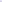 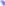 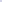 Oferty należy złożyć  wg wyboru: osobiście sekretariat I piętro w Nadleśnictwie Bogdaniec, ul. Leśna 17 Bogdaniec (oferta może być złożona w kopercie), lub na email na adres: bogdaniec@szczecin.lasy.gov.pl  w terminie do 20.08.2019r.Oferty, które będą dostarczane elektronicznie w postaci skanu na wskazany adres e-mail powinny być podpisane przez Oferenta.Złożenie oferty bezpośrednio w biurze Zamawiającego  oznacza termin odebrania oferty przez Zamawiającego potwierdzony zapisem „wpłynęło dnia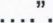 IX .TERMIN ZWIĄZANIA OFERTĄ: 30 dni kalendarzowych, licząc od terminu wyznaczonego do złożenia ofert. X. INNE POSTANOWIENIA W ZAKRESIE POSTĘPOWANIA:Wszelkie zapytania należy kierować na skrzynkę email na adres : bogdaniec@szczecin.lasy.gov.pl  Tel. kontaktowy: 95 7284350 wew.337 p. Tomasz Jankowski .Wykonawca może zwrócić się do Zamawiającego o wyjaśnienia dotyczące zapytania ofertowego. Zamawiający niezwłocznie, nie później jednak niż na 2 dni przed upływem terminu składania ofert udzieli wyjaśnień, pod warunkiem, że wniosek o wyjaśnienie treści  wpłynie do Zamawiającego nie później niż do końca dnia, w którym upływa połowa wyznaczonego terminu składania ofert. Jeżeli wniosek o wyjaśnienie treści zapytania wpłynie po upływie terminu składania wniosku, o którym mowa powyżej, lub dotyczy udzielonych wyjaśnień, Zamawiający może udzielić wyjaśnień albo pozostawić wniosek . Treść zapytań wraz z wyjaśnieniami Zamawiający zamieści na swojej stronie internetowej oraz przekaże wybranym wykonawcom.Zamawiający może przed upływem terminu składania ofert zmienić treść zapytania ofertowego; o każdej takiej zmianie Zamawiający poinformuje niezwłocznie na swojej stronie internetowej,  zawiadomi Wykonawców, którzy zgłosili swoje zainteresowanie postępowaniem. Zamawiający przedłuża termin składania ofert o czas niezbędny do wprowadzenia zmian w ofertach, jeżeli jest to konieczne z uwagi na zakres wprowadzonych zmian.Oferent może przed upływem terminu składania ofert zmienić lub wycofać swoją ofertę.Zamawiający poprawi w tekście oferty oczywiste omyłki pisarskie, omyłki rachunkowe w obliczeniu ceny, oraz innych omyłki polegające na niezgodności oferty z zapytaniem. Poprawiając omyłki rachunkowe, Zamawiający będzie uwzględniał konsekwencje rachunkowe dokonanych poprawek.Zamawiający niezwłocznie zawiadomi wykonawcę, którego oferta została poprawiona. Czy dopuszcza się złożenie oferty częściowej: nie.Czy dopuszcza się złożenie oferty wariantowej: nie.Czy przewiduje się udzielenie zamówień polegających na powtórzeniu podobnych usług: nie.W celu uniknięcia konfliktu interesów osoby wykonujące w imieniu Zamawiającego czynności związane z procedurą wyboru Wykonawcy, w tym biorące udział w procesie oceny ofert, nie mogą być powiązane osobowo lub kapitałowo z Wykonawcami, którzy złożyli oferty. Powinny być to osoby bezstronne i obiektywne.Przez powiązania kapitałowe lub osobowe rozumie się wzajemne powiązania między Zamawiającym lub osobami upoważnionymi do zaciągania zobowiązań w imieniu Zamawiającego lub osobami wykonującymi w imieniu Zamawiającego czynności związane z przeprowadzeniem procedury wyboru Wykonawcy a Wykonawcą, polegające w szczególności na:uczestniczeniu w spółce jako wspólnik spółki cywilnej lub spółki osobowej,posiadaniu co najmniej 10% udziałów lub akcji, o ile niższy próg nie wynika z przepisów prawa lub nie został określony przez IZPO, *pełnieniu funkcji członka organu nadzorczego lub zarządzającego, prokurenta, pełnomocnika,pozostawaniu w związku małżeńskim, w stosunku pokrewieństwa lub powinowactwa w linii prostej, pokrewieństwa drugiego stopnia lub powinowactwa drugiego stopnia w linii bocznej lub w stosunku przysposobienia, opieki lub kurateli.*W przypadku działań dla których Instytucją Pośredniczącą jest PARP powiązania kapitałowe lub osobowe należy rozumieć zgodnie z art. 6c Ustawy z dnia 9 listopada 2000 r o utworzeniu Polskiej Agencji Rozwoju Przedsiębiorczości  (Dz.U z 2018 poz.110)XI .INFORMACJA O WYBORZE OFERTY:Zgodnie z Regulaminem  dla zamówień, o których mowa w art. 4 pkt 8 ustawy Prawo zamówień publicznych realizowanych w ramach projektów współfinansowanych ze środków Programu Operacyjnego Infrastruktura i Środowisko 2014-2020,  Komisja dokona oceny ofert a następnie zawiadomi  Wykonawców drogą email o wyborze najkorzystniejszej oferty i przyznanej punktacji poszczególnym ofertom oraz upubliczni informację o wyniku postępowania w taki sposób w jaki zostało upublicznione zapytanie ofertowe.XII.PRZESŁANKI ODRZUCENIA OFERT I WYKLUCZENIA Z POSTĘPOWANIA:Zamawiający odrzuca ofertę, jeżeli:jej treść nie odpowiada treści niniejszego zapytania ofertowego,jej złożenie stanowi czyn nieuczciwej konkurencji w rozumieniu przepisów o nieuczciwej konkurencji,zawiera rażąco niską cenę w stosunku do przedmiotu zamówienia,nie złożył na wezwania Zamawiającego wyjaśnień dotyczących treści złożonej oferty,jest nieważna na podstawie odrębnych przepisów,zostały złożone więcej niż 1 oferta przez jednego Wykonawcę,została złożona po terminie.    2. Z postępowania o udzielenie zamówienia wyklucza się Wykonawców:1) powiązanych osobowo lub kapitałowo z Zamawiającym. Przez powiązania kapitałowe lub osobowe rozumie się wzajemne powiązania między beneficjentem lub osobami upoważnionymi do zaciągania zobowiązań w imieniu beneficjenta lub osobami wykonującymi w imieniu beneficjenta czynności związane z przeprowadzeniem procedury wyboru wykonawcy a wykonawcą, polegające w szczególności na:uczestniczeniu w spółce jako wspólnik spółki cywilnej lub spółki osobowej,posiadaniu co najmniej 10% udziałów lub akcji, o ile niższy próg nie wynika z przepisów prawa lub nie został określony przez IZ PO,pełnieniu funkcji członka organu nadzorczego lub zarządzającego, prokurenta, pełnomocnika,pozostawaniu w związku małżeńskim, w stosunku pokrewieństwa lub powinowactwa w linii prostej, pokrewieństwa drugiego stopnia lub powinowactwa drugiego stopnia w linii bocznej lub w stosunku przysposobienia, opieki lub kurateli.którzy nie zgodzili się na przedłużenie okresu związania ofertą, w związku z przedłużającą się procedurą udzielenia zamówienia;którzy złożyli nieprawdziwe informacje mające wpływ lub mogące mieć wpływ na wynik prowadzonego postępowania;XIII. UNIEWAŻNIENIE POSTĘPOWANIAZamawiający może unieważnić postępowanie prowadzone na zasadzie konkurencyjności w następujących przypadkach:postępowanie prowadzone było z naruszeniem przepisów Regulaminu, które miało wpływ na wynik postępowania i którego nie można usunąć.wystąpiła istotna zmiana okoliczności powodująca, że prowadzenie postępowania lub wykonanie zamówienia nie leży w interesie publicznym, czego nie można było wcześniej przewidzieć;nie złożono żadnej oferty niepodlegającej odrzuceniu albo nie wpłynęła żadna oferta od wykonawcy niepodlegającego wykluczeniu,cena najkorzystniejszej oferty lub oferta z najniższą ceną przewyższa kwotę, którą zamawiający zamierza przeznaczyć na sfinansowanie zamówienia, chyba że zamawiający może zwiększyć tę kwotę do ceny najkorzystniejszej oferty;środki, które Zamawiający zamierzał przeznaczyć na sfinansowanie w całości lub części zamówienia, nie zostały mu przyznane.Zamawiający informuje o unieważnieniu postępowania wszystkich wykonawców, do których skierował zapytanie ofertowe lub wszystkich wykonawców, którzy złożyli ofertę w odpowiedzi na zapytanie ofertowe. Informację o unieważnieniu postępowania upublicznia się w taki sposób, w jaki zostało upublicznione zapytanie ofertowe.XIV. WARUNKI ISTOTNYCH ZMIAN UMOWY ZAWARTEJ W WYNIKU PRZEPROWADZENIA POSTEPOWANIA:Warunki istotnych zmian umowy zawiera załączony wzór umowy – załącznik nr 3XV. INFORMACJA O FORMALNOŚCIACH, JAKIE POWINNY BYĆ DOPEŁNIONE PO WYBORZE OFERTY NAJKOWRZYSTNIEJSZEJPodpisanie     umowy ze strony   Wykonawcy   następuje   przez   osoby    umocowane  do  tej czynności.Wszelkie istotne dla stron postanowienia zawiera wzór umowy załącznik nr 3 do zapytania ofertowego. Do zawarcia umowy wymagana jest forma pisemna pod rygorem nieważności. Art. 70 § 1 Kodeksu Cywilnego nie ma zastosowaniaXVI. KLAUZULA INFORMACYJNA DOTYCZĄCA PRZETWARZANIA DANYCH OSOBOWYCH1. Klauzula informacyjna RODO zawarta jest we wzorze umowy stanowiącym załącznik nr 3 do zapytania ofertowego.2. Podanie danych osobowych jest dobrowolne niemniej jest niezbędne do udziału w procedurze o udzielenie zamówienia i jest warunkiem koniecznym wyboru oferty i zawarcia umowy. Zaniechanie podania danych osobowych powoduje brak możliwości rozpatrzenia oferty i zawarcia umowy.XVII. ZałącznikiZałącznik nr 1:	 Instrukcja do inwentaryzacji przyrodniczej przed realizacją zadania oraz do badań powtórnych po realizacji przedsięwzięcia realizowanego w ramach monitoringu szczegółowego dla zadania: „Restytucja siedlisk nieleśnych w Nadleśnictwie Kłodawa i Bogdaniec. Monitoring fitosocjologiczny.”Załącznik nr 2:  Formularz oferty.Załącznik nr 3:	 Wzór umowy .Zatwierdził: